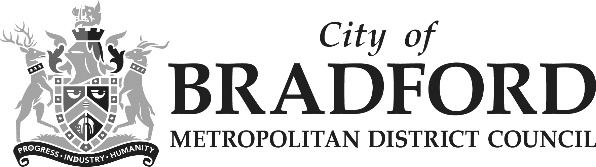 Equality Impact Assessment Form Reference – Capital Programme – General Contingency Budget 2025-26The Equality Act 2010 requires the Council to have due regard to the need to eliminate unlawful discrimination, harassment and victimisation;advance equality of opportunity between different groups; andfoster good relations between different groupsSection 1: What is being assessed?Name of proposal to be assessed.Include in the Capital programme £1m General Contingency for unforeseen capital expenditure.1.2	Describe the proposal under assessment and what change it would result in if implemented.The rolling programme includes the on going investments needed to continue existing commitments and services. The following amount has been included in the 2025-26 programme.Geneal contingency for unforeseen expenditure - £1m. Section 2: What the impact of the proposal is likely to beWill this proposal advance equality of opportunity for people who share a protected characteristic and/or foster good relations between people who share a protected characteristic and those that do not? If yes, please explain further.Not known. 	Depends on the individual schemes that are identified for the contingency funding.Will this proposal have a positive impact and help to eliminate discrimination and harassment against, or the victimisation of people who share a protected characteristic? If yes, please explain further.Not known. Depends on the individual schemes that are identified for the contingency funding.Will this proposal potentially have a negative or disproportionate impact on people who share a protected characteristic?  If yes, please explain further. Not known. 	Depends on the individual schemes that are identified for the contingency funding.2.4	Please indicate the level of negative impact on each of the protected characteristics?(Please indicate high (H), medium (M), low (L), no effect (N) for each) How could the disproportionate negative impacts be mitigated or eliminated? (Note: Legislation and best practice require mitigations to be considered, but need only be put in place if it is possible.) Not known. Depends on the individual schemes that are identified for the contingency funding.Section 3: Dependencies from other proposals 3.1	Please consider which other services would need to know about your proposal and the impacts you have identified.  Identify below which services you have consulted, and any consequent additional equality impacts that have been identified. Not applicableSection 4: What evidence you have used?4.1	What evidence do you hold to back up this assessment? N/A4.2	Do you need further evidence?NoSection 5: Consultation Feedback5.1	Results from any previous consultations prior to the proposal development.N/A5.2	The departmental feedback you provided on the previous consultation (as at 	5.1).	N/A5.3	Feedback from current consultation following the proposal development (e.g. following approval by Executive for budget consultation).	N/A5.4	Your departmental response to the feedback on the current consultation (as at 5.3) – include any changes made to the proposal as a result of the feedback.	N/ADepartmentCorporate Resources Version noV0 01Assessed byLynsey SimentinDate created06/01/2022Approved byChris ChapmanDate approved07/01/2022Updated byDate updatedFinal approvalDate signed offProtected Characteristics:Impact(H, M, L, N)AgeNDisabilityNGender reassignmentNRaceNReligion/BeliefNPregnancy and maternityNSexual OrientationNSexNMarriage and civil partnershipNAdditional Consideration:Low income/low wageN